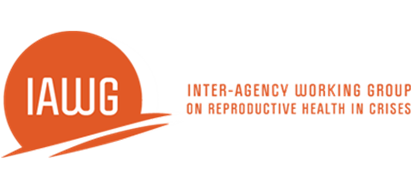 Clinical Management of Sexual Violence SurvivorsPost-test Please answer the following questions about sexual violence and the care of sexual violence survivors in the health facility. Please read the questions carefully and provide what you think to be the most true and honest answer. For questions marked, “Select all that apply,” you may select one or more answer. If you do not understand a question or an answer, feel free to ask a facilitator for an explanation. Which of the following are forms of sexual violence? (Select all that apply.)Any unwanted sexual commentsForced penetration of the anus with the penis or foreign objectForced marriageFemale genital mutilationHonor killingIs sexual violence something that can be medically diagnosed?YesNoIs it possible for a sexual violence survivor to have no visible injuries?YesNoA sexual violence survivor’s medical and health information can be discussed without consent with: (Select all that apply.)The survivor’s family membersA police man who requests the medical certificate A legal advisorA psychologistNo oneWhat should be done in the preliminary assessment of a patient presenting after a sexual assault? (Select all that apply.)Assess for medical stabilityAssess whether or not needed treatment can be given at your facility or referral is neededAssess whether or not the patient has been sexually assaultedGive psychological first aidWhat is the purpose of informed consent? (Select all that apply.)To provide the sexual violence survivor with an explanation of all examination and treatment proceduresTo ensure the sexual violence survivor understands all examination and treatment proceduresTo give the sexual violence survivor a choice of which examination and treatment procedures to receiveAll of the aboveWhat should you do if a sexual violence survivor refuses to give consent for the examination?Explain the purpose and procedure of the examination and treatment in detail, but accept the patient’s decisionExplain that without the exam, no one will believe him/herProceed with the exam and treatment, since it is within the best interest of the patientAsk the survivor to bring a family member so that you can explain it to the family member insteadWhat are important questions to ask when obtaining the history of a survivor who reports being sexually assaulted?  (Select all that apply.)Did you bathe afterward?What time did the incident occur?Can you tell me about your past medical history?Can you help me understand what you mean by sexual assault?Did your attacker have any identifiable birth marks or scars?While you are talking to the survivor, he becomes teary-eyed and quiet. What is the best response? (Select all that apply.)Avoid eye contact and quickly move on to another questionAsk the patient if he needs to take a breakReassure the patient by saying, “I know how you feel”Encourage him to respond by telling him you have another patient waitingThe purpose of a physical examination of a sexual violence survivor is to: (Select all that apply.)Determine virginityDetermine conclusively whether or not sexual violence occurredAssess and document injuriesDetermine if STI treatment is necessaryWhen performing a physical examination of a sexual violence survivor, I should: (Select all that apply.) Avoid explaining what I am doing so as not to frighten the patientEncourage the patient to ask questions if she wantsAsk for the patient’s permission before touching herStop the examination at any time the patient says soVaginal speculum exam is indicated for: (Select all that apply.)All women sexual violence survivorsForensic evidence collection in pre-pubertal girls Assessment of pre-existing STIsNone of the aboveExamination findings which may indicate a need for referral to a higher level of surgical care include: (Select all that apply.)Abdominal pain and tendernessForeign body embedded in the vaginal wallHeavy bleeding from the rectumLoss of control over urine or fecesAll of the aboveCareful documentation of the physical examination of a sexual violence survivor: (Select all that apply.)May guide medical careMay contribute to legal justiceIs not necessaryUses objective medical terminologyTo prevent unwanted pregnancy, emergency contraception must be administered within ____ hours. (Fill in the blank)HIV post-exposure prophylaxis (PEP) may be indicated for: (Select all that apply.)Pregnant women and children survivors of sexual violenceSexual violence survivors presenting within 72 hours of exposureSexual violence survivors presenting within 120 hours of exposureSurvivors of penile penetration of the anusHIV PEP medication must be taken for _______ days. (Fill in the blank.)HIV testing is required before starting PEP. TrueFalseA 16-year-old female presents to your health facility six months after being sexually assaulted. She reports no vaginal discharge, pain, or bleeding. What services should you offer? (Select all that apply.)Antibiotics to treat chlamydia and gonorrheaSyphilis screening if availableEmergency contraceptionHIV PEPReferral for psychological counseling and community support servicesList four common emotional reactions to a sexual assault that a survivor may experience:____________________________________________________________Male survivors of sexual assault may experience an erection or orgasm during an assault and should be reassured that this is a normal reflex they could not control.TrueFalseFecal incontinence noted during an exam of a 5-year-old boy survivor may indicate: (Select all that apply.)Need for a digital rectal examNeed for a higher level of surgical careRectal sphincter muscle tearAll of the aboveEmergency contraception is indicated for young female survivors who have not started menstruation but have developed breast buds or other signs of puberty.TrueFalse